Name:PRASAD NAGELLI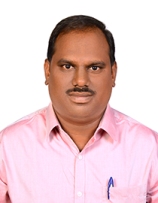 Qualification :      M.Tech, (P.hD) in JNTU HyderabadQualification :      M.Tech, (P.hD) in JNTU HyderabadExperience: 11 YEARSExperience: 11 YEARSArea of Interest: WIRELESS SENSOR NETWORKSArea of Interest: WIRELESS SENSOR NETWORKSSubjects Taught: FLAT,OS,C , MFCS,DAASubjects Taught: FLAT,OS,C , MFCS,DAAResearch Publications:(IEEE reference format) Prasad Nagelli. "Event Analysis in Intelligent Aerial Surveillance System for Vehicle Detection and Tracking” IJEAT ISSN:2249-8958 vol-3 issue 1-oct-2013 .Prasad Nagelli. "Blurred Image Enhancement using Contrast Stretching, Local Edge Detection and Blind Deconvolution” IJICT ISSN: 0974-2239 vol-4 Number 3(2014)Research Publications:(IEEE reference format) Prasad Nagelli. "Event Analysis in Intelligent Aerial Surveillance System for Vehicle Detection and Tracking” IJEAT ISSN:2249-8958 vol-3 issue 1-oct-2013 .Prasad Nagelli. "Blurred Image Enhancement using Contrast Stretching, Local Edge Detection and Blind Deconvolution” IJICT ISSN: 0974-2239 vol-4 Number 3(2014)Workshops/Seminars/FDP’s Attended: I participated Faculty Development Program on “Soft Computing” in Vaagdevi College of Engineering on 19 to 24th June-2017. I participated in ASTRA2K10, two day National Level Faculty Development Program on “DATA MINING TOOLS”conducted by Dept. of CSE, Vaagdevi College of Engineering on 26 to 27th Nov-2010. I participated in the XIX congress of APMS-2010 National Conference on cryptography and N/W security held by IJTS from 12 to 14 Nov 2010.Workshops/Seminars/FDP’s Attended: I participated Faculty Development Program on “Soft Computing” in Vaagdevi College of Engineering on 19 to 24th June-2017. I participated in ASTRA2K10, two day National Level Faculty Development Program on “DATA MINING TOOLS”conducted by Dept. of CSE, Vaagdevi College of Engineering on 26 to 27th Nov-2010. I participated in the XIX congress of APMS-2010 National Conference on cryptography and N/W security held by IJTS from 12 to 14 Nov 2010.Achievements: Qualified State Eligibility Test (SET-2013) conducted by State Govt.Qualified GATE – 2005.Qualified Faculty eligibility test (FET-2012) conducted by JNTUH in 2010.M. H. R. D scholarship for two years (M. Tech) during 2005 – 2007.Achievements: Qualified State Eligibility Test (SET-2013) conducted by State Govt.Qualified GATE – 2005.Qualified Faculty eligibility test (FET-2012) conducted by JNTUH in 2010.M. H. R. D scholarship for two years (M. Tech) during 2005 – 2007.